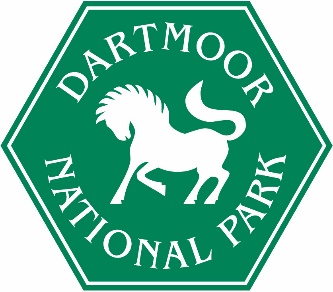 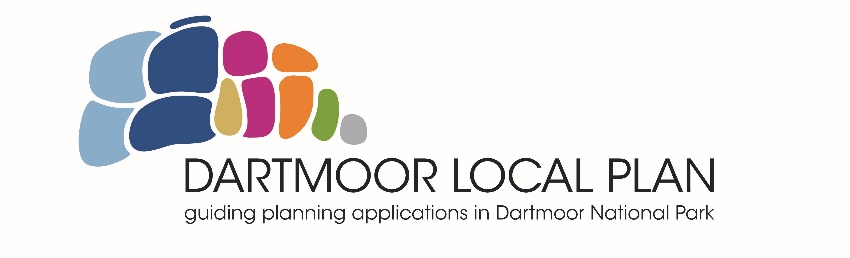 COMMENT FORMFinal Draft Local Plan Consultation: 16 September – 1 November 2019	Your comments will help us and the Inspector to identify any issues with the Plan relating to soundness, legal compliance and compliance with the Duty to Cooperate, and any changes to the Plan which may therefore be needed prior to adoption.  Please carefully read the accompanying guidance before answering the following questions.Responses must be received by 5pm on Friday 1st November 2019 for your comments to be taken into account. View the Dartmoor Local Plan (2018-2036) Final Draft at www.dartmoor.gov.uk/localplanreview, PART A - About YouPersonal details* Required fieldData Protection Act 2018Your personal data will be securely held by Dartmoor National Park Authority for the purpose of assisting with the Local Plan Review process.  To ensure an effective and fair examination, it is important that the Inspector and all other participants in the examination process are able to know who has commented on the plan.  For the purposes of the examination, we will share your personal details and representation with the Inspector appointed, and publish your name and representations as part of a report on our website.  For more information please refer to our Forward Planning Privacy Notice.Tick the box below if you would like to be added to our Local Plan consultee database and kept up to date with the Local Plan Review process and other planning policy matters.          I would like to be added to the Local Plan consultee listPART B - Your CommentPlease carefully read the accompanying guidance before answering the following questions.Your comments should relate to specific areas of the plan, so please tell us the policy or paragraph number that your comment relates to. If there are areas which you believe not to be sound or legally compliant, please tell us why, and what changes you deem necessary, sharing any evidence you have to support your proposed changes.If this is a report or any other document which cannot be shared via this form then you can email it to us at forwardplanning@dartmoor.gov.uk.Please tell us which paragraph or policy your comment relates toPlease carefully read the accompanying guidance and tell us if you consider the Local Plan to be:Please tell us why you have answered yes and / or no to the question above.   Fully explain your reasoning and try to be as precise as possible.  If you do not consider the Local Plan to be legally compliant or sound, please tell us what change(s) (or ‘modifications’) you consider necessary to make the Local Plan legally compliant and/or sound, and why these changes will make the Local Plan legally compliant and / or sound.Please note: where changes to the Local Plan are proposed, your comments should provide concisely all the evidence and supporting information necessary to support your suggested changes.  You may not have a further opportunity to submit this evidence.If your representation seeks a change to the plan, do you consider it necessary to participate in examination hearing session(s)?If you answered yes to the hearing session(s), please tell us why you consider this to be necessary.Thank you for sharing your comments on the final draft Local Plan for Dartmoor. If you have more comments to share, please complete parts C-F below.   Following this consultation, the final draft Plan along with all comments made will be submitted for examination by a Planning Inspector.  The Inspector will consider whether the plan complies with the relevant legal requirements and whether it is sound (see guidance).  Keep up to date on our progress by signing up to our Local Plan consultee list, and following us on Twitter @DartmoorPlan and Facebook /DartmoorPlanPART C - Additional Comment (1)Please tell us which paragraph or policy your comment relates toPlease carefully read the accompanying guidance and tell us if you consider the Local Plan to be:Please tell us why you have answered yes and / or no to the question above.   Fully explain your reasoning and try to be as precise as possible.  If you do not consider the Local Plan to be legally compliant or sound, please tell us what change(s) (or ‘modifications’) you consider necessary to make the Local Plan legally compliant and/or sound, and why these changes will make the Local Plan legally compliant and / or sound.Please note: where changes to the Local Plan are proposed, your comments should provide concisely all the evidence and supporting information necessary to support your suggested changes.  You may not have a further opportunity to submit this evidence.If your representation seeks a change to the plan, do you consider it necessary to participate in examination hearing session(s)?If you answered yes to the hearing session(s), please tell us why you consider this to be necessary.PART D - Additional Comment (2)Please tell us which paragraph or policy your comment relates toPlease carefully read the accompanying guidance and tell us if you consider the Local Plan to be:Please tell us why you have answered yes and / or no to the question above.   Fully explain your reasoning and try to be as precise as possible.  If you do not consider the Local Plan to be legally compliant or sound, please tell us what change(s) (or ‘modifications’) you consider necessary to make the Local Plan legally compliant and/or sound, and why these changes will make the Local Plan legally compliant and / or sound.Please note: where changes to the Local Plan are proposed, your comments should provide concisely all the evidence and supporting information necessary to support your suggested changes.  You may not have a further opportunity to submit this evidence.If your representation seeks a change to the plan, do you consider it necessary to participate in examination hearing session(s)?If you answered yes to the hearing session(s), please tell us why you consider this to be necessary.PART E - Additional Comment (3)Please tell us which paragraph or policy your comment relates toPlease carefully read the accompanying guidance and tell us if you consider the Local Plan to be:Please tell us why you have answered yes and / or no to the question above.   Fully explain your reasoning and try to be as precise as possible.  If you do not consider the Local Plan to be legally compliant or sound, please tell us what change(s) (or ‘modifications’) you consider necessary to make the Local Plan legally compliant and/or sound, and why these changes will make the Local Plan legally compliant and / or sound.Please note: where changes to the Local Plan are proposed, your comments should provide concisely all the evidence and supporting information necessary to support your suggested changes.  You may not have a further opportunity to submit this evidence.If your representation seeks a change to the plan, do you consider it necessary to participate in examination hearing session(s)?If you answered yes to the hearing session(s), please tell us why you consider this to be necessary.PART F - Additional Comment (4)Please tell us which paragraph or policy your comment relates toPlease carefully read the accompanying guidance and tell us if you consider the Local Plan to be:Please tell us why you have answered yes and / or no to the question above.   Fully explain your reasoning and try to be as precise as possible.  If you do not consider the Local Plan to be legally compliant or sound, please tell us what change(s) (or ‘modifications’) you consider necessary to make the Local Plan legally compliant and/or sound, and why these changes will make the Local Plan legally compliant and / or sound.Please note: where changes to the Local Plan are proposed, your comments should provide concisely all the evidence and supporting information necessary to support your suggested changes.  You may not have a further opportunity to submit this evidence.If your representation seeks a change to the plan, do you consider it necessary to participate in examination hearing session(s)?If you answered yes to the hearing session(s), please tell us why you consider this to be necessary.Additional space (please tell us which question you are continuing from):If you require help, or would like to receive this form in an alternative format, please contact the Forward Planning team:Forward Planning, Dartmoor National Park Authority	Tel: 01626 832093Parke, Bovey Tracey, Devon, TQ13 9JQ			Email: forwardplanning@dartmoor.gov.ukWebsite: dartmoor.gov.uk/localplanreview First name *Surname *Address Post codeEmail address *I am completing this form as (choose one) A residentAn agentA Town / Parish CouncilAn organisationAn organisationAn organisationAn organisationI am completing this form as (choose one) A businessA visitorA statutory agencyOther (specify below)Other (specify below)Other (specify below)Other (specify below)Other Job title (where relevant)Organisation(where relevant)On behalf of (where relevant)Did you submit comments on the Regulation 18 (First Draft) Local Plan?Did you submit comments on the Regulation 18 (First Draft) Local Plan?Did you submit comments on the Regulation 18 (First Draft) Local Plan?Did you submit comments on the Regulation 18 (First Draft) Local Plan?Did you submit comments on the Regulation 18 (First Draft) Local Plan?Did you submit comments on the Regulation 18 (First Draft) Local Plan?Did you submit comments on the Regulation 18 (First Draft) Local Plan?YesNoParagraph (enter number, e.g. 4.5.1)Policy (enter number, e.g. 4.5)Policies MapYesNoLegally compliantSoundCompliant with the Duty to co-operate[Additional space on final page][Additional space on final page]No, I do not wish to participate in hearing session(s)Yes, I wish to participate in hearing session(s)Paragraph (enter number, e.g. 4.5.1)Policy (enter number, e.g. 4.5)Policies MapYesNoLegally compliantSoundCompliant with the Duty to co-operate[Additional space on final page][Additional space on final page]No, I do not wish to participate in hearing session(s)Yes, I wish to participate in hearing session(s)Paragraph (enter number, e.g. 4.5.1)Policy (enter number, e.g. 4.5)Policies MapYesNoLegally compliantSoundCompliant with the Duty to co-operate[Additional space on final page][Additional space on final page]No, I do not wish to participate in hearing session(s)Yes, I wish to participate in hearing session(s)Paragraph (enter number, e.g. 4.5.1)Policy (enter number, e.g. 4.5)Policies MapYesNoLegally compliantSoundCompliant with the Duty to co-operate[Additional space on final page][Additional space on final page]No, I do not wish to participate in hearing session(s)Yes, I wish to participate in hearing session(s)Paragraph (enter number, e.g. 4.5.1)Policy (enter number, e.g. 4.5)Policies MapYesNoLegally compliantSoundCompliant with the Duty to co-operate[Additional space on final page][Additional space on final page]No, I do not wish to participate in hearing session(s)Yes, I wish to participate in hearing session(s)